附件：联系方式1.各学院咨询方式：2.学校联系方式：杭州电子科技大学研究生招生办公室（下沙校区行政楼207）地址：杭州市杭州经济开发区白杨街道2号大街1158号 邮编:310018 电话：0571-86919140传真：0571-86919140E-mail：yzb@hdu.edu.cn欢迎关注“杭电研究生招生”（hduyjszs）官方微信号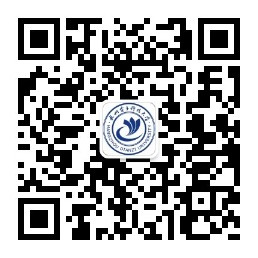 学院名称及代码联系老师联系电话E-mail办公地点001机械工程学院杨老师86878657yyp@hdu.edu.cn2教北310002电子信息学院张老师86878618zhangbb@hdu.edu.cn2教中313003通信工程学院楼老师86919123louhy@hdu.edu.cn1教北336004自动化学院黄老师86878569zdhyjs@hdu.edu.cn2教南202005计算机学院田老师86919093linda-tx@hdu.edu.cn1教南205006材料与环境工程学院周老师87713537zsh@hdu.edu.cn6教南516007生命信息与仪器工程学院陈老师87713531chenah@hdu.edu.cn10教416009理学院宋老师86919032tianjings@hdu.edu.cn6教南424010经济学院敖老师86919178lnczadm@163.com9教339011管理学院周老师86878532zhoukai@hdu.edu.cn9教437015管理学院MBA中心周老师88809072hdmba@hdu.edu.cn文一校区实验楼619室012会计学院朱老师86878603zyh@hdu.edu.cn9教239013外国语学院曾老师86915191zqy@hdu.edu.cn3教北326(西)014数字媒体与艺术设计学院张老师86878506zh7399@hdu.edu.cn10教321016人文与法学院周老师86873845zhf12007@hdu.edu.cn9教116017马克思主义学院温老师86919043mkstj@hdu.edu.cn9教139018网络空间安全学院岳老师86873820yhl@hdu.edu.cn科技馆342